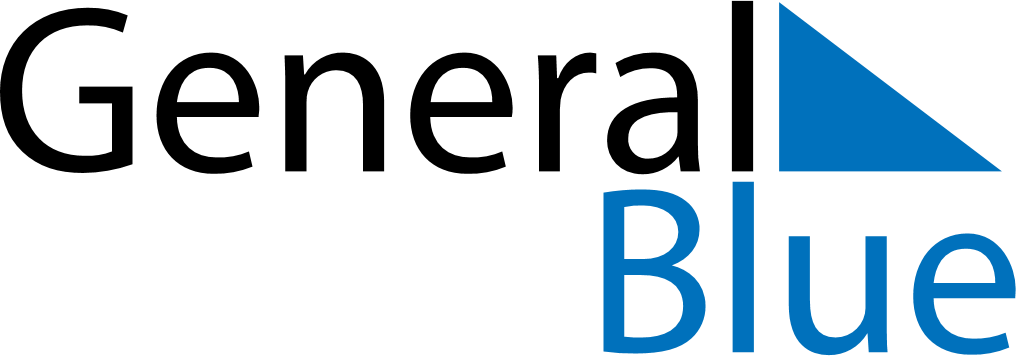 2027 – Q2Philippines  2027 – Q2Philippines  2027 – Q2Philippines  2027 – Q2Philippines  2027 – Q2Philippines  2027 – Q2Philippines  AprilSundayMondayTuesdayWednesdayThursdayFridaySaturdayApril123April45678910April11121314151617April18192021222324April252627282930AprilMaySundayMondayTuesdayWednesdayThursdayFridaySaturdayMay1May2345678May9101112131415May16171819202122May23242526272829May3031JuneSundayMondayTuesdayWednesdayThursdayFridaySaturdayJune12345June6789101112June13141516171819June20212223242526June27282930JuneApr 9: Day of ValorApr 27: Lapu-Lapu DayMay 1: Labour DayMay 16: Feast of the Sacrifice (Eid al-Adha)Jun 6: Islamic New YearJun 12: Independence DayJun 19: José Rizal’s birthday